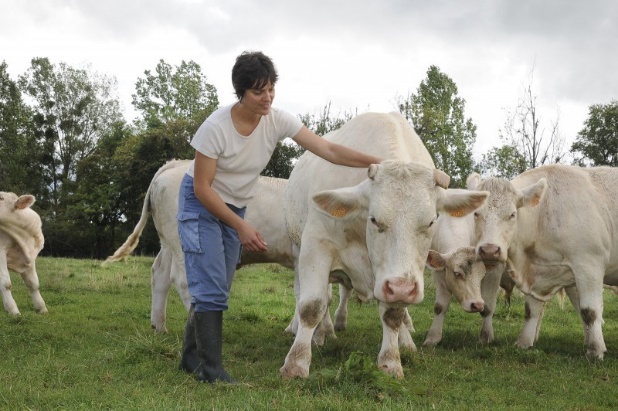 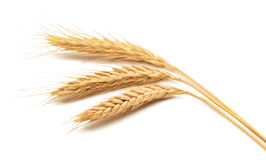 COORDONNEES : renseignements ou commande, contactez-nous au 06.04.59.76.64 ou par mail gaechenriot@yahoo.fr.
La ferme se met à la page !!   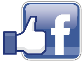                                                                                                   #gaechenriot